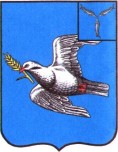 УПРАВЛЕНИЕ ОБРАЗОВАНИЯ АДМИНИСТРАЦИИ  
ДУХОВНИЦКОГО МУНИЦИПАЛЬНОГО РАЙОНА САРАТОВСКОЙ ОБЛАСТИМетодические рекомендации по аттестации педагогических работников09.09.2014 № 1215               413900, Саратовская  область,               р. п. Духовницкое, ул. Красноармейская,85               Тел.: (8-845-73) 2-10-26               Факс: (8-845-73) 2-21-57              Руководителям образовательных              организацийВ соответствии с Федеральным законом от 29.12.2012г № 273-ФЗ  «Об образовании в Российской Федерации»  работники организаций, осуществляющих образовательную деятельность, должны проходить аттестацию. Аттестация важна не только для самих педработников (стимулирует их профессиональный и личностный рост, повышение размеров  оплаты труда и т.д.), но и направлена на улучшение качества образования на основе повышения эффективности и качества их педагогической деятельности. Приказом Минобрнауки РФ от 7 апреля 2014 года N 276 (зарегистрировано в Минюсте РФ 23 мая 2014 г. Регистрационный N 32408) утвержден новый Порядок проведения аттестации педагогических работников организаций, осуществляющих образовательную деятельность (далее — Порядок).В связи с чем, приказ Минобрнауки РФ от 24 марта 2010 г.N 209 «О Порядке аттестации педагогических работников государственных и муниципальных образовательных учреждений» (зарегистрирован Минюстом РФ  26 апреля 2010 г., регистрационный N 16999) утрачивает силу.Что нового?1. Аттестация на установление соответствия педработника занимаемой должности на основе оценки его профессиональной деятельности теперь проводят сами образовательные организации, которые для этого создают аттестационные комиссии.2. Новый Порядок расширил категории педагогических работников, которые не проходят аттестацию. К ранее действовавшему списку добавились педагоги, которые занимают свою должность менее 2 лет и те, кто проболел более 4 месяцев.3. Внесены изменения и в порядок прохождения аттестации по желанию — когда учитель хочет получить более высокую квалификационную категорию: первую или высшую.По новым правилам  к действовавшим критериям оценки добавились результаты освоения обучающимися образовательных программ по итогам мониторингов.4. По новым правилам на основании решений аттестационных комиссий о результатах аттестации педагогических работников соответствующие федеральные органы исполнительной власти или уполномоченные органы государственной власти субъектов Российской Федерации издают распорядительные акты об установлении педагогическим работникам первой или высшей квалификационной категории со дня вынесения решения аттестационной комиссией, которые размещаются на официальных сайтах указанных органов в сети "Интернет" .Те, кому в присвоении квалификационной категории откажут, могут попробовать себя снова — через год.Что необходимо сделать?(письмо министерства образования Саратовской области от 09.07.2014г №01-26/3606)1.Ознакомить с новым Порядком проведения аттестации педработников организации;2.Разработать, принять и утвердить в установленном в организации порядком локальные акты организации по вопросам аттестации  педработников в соответствии с утвержденным Порядком (Положение об аттестационной комиссии образовательной организации, график аттестации, форма Представления на педработника, форма распорядительного акта об аттестации, форма протокола и выписки из протокола заседания аттестационной комиссии и т.д.);3.Разработать технологии аттестации педработника на соответствие занимаемой должности на основании утвержденного Порядка;4. Определить технологии оценки профессиональной деятельности аттестуемого педработника и требования к ним в соответствии с преподаваемым предметом.5.Определить список педработников, подлежащих аттестации, и график прохождения ими аттестации.6.Создать аттестационную комиссию и утвердить ее состав распорядительным актом организации.7. Разместить на информационном стенде все материалы по вопросам аттестации.8.Разместить информацию по вопросам аттестации педработников на сайте образовательной организации.При работе с документом обращаем внимание на следующие положения Порядка.1.Об имеющихся у работников квалификационных категорияхУстановлено, что квалификационные  категории, установленные педработникам государственных и муниципальных образовательных учреждений ранее,сохраняются в течение срока, на который они были установлены.2. Виды аттестацииобязательная — в целях подтверждения соответствия педагогически работников занимаемым ими должностям на основе оценки их профессиональной деятельности;добровольная — по желанию педработника в целях установления первой или высшей квалификационной категории.3.Кто аттестуетсяАттестуются все педработники образовательных организаций, осуществляющих образовательную деятельность, в т. ч. совместители, а также работники, совмещающие должности наряду с работой в той же организации, определенной трудовым договором.4.Кто освобождается от аттестации       Аттестацию в целях подтверждения соответствия занимаемой должности не проходят следующие педработники:а) педагогические работники,имеющие квалификационные категории;б)проработавшие в занимаемой должности менее двух лет в организации, в которой проводится аттестация;в)беременные женщины;г)женщины, находящиеся в отпуске по беременности и родам. Аттестация их возможна не ранее чем через два года после выхода из указанного отпуска;д)лица, находящиеся в отпуске по уходу за ребенком до достижения им возраста трех лет. Аттестация их возможна не ранее чем через два года после выхода из указанного отпуска;е) отсутствовавшие на рабочем месте более четырех месяцев подряд в связи с заболеванием. Аттестация их возможна не ранее чем через год после выхода на работу.5.Периодичность и сроки аттестацииАттестация проводится 1 раз в 5 лет.Квалификационная категория присваивается сроком на 5 лет.Срок действия квалификационной категории продлению не подлежит.6.Принципы аттестацииКоллегиальность,гласность, открытость, обеспечивающие объективное отношение к педагогическим работникам, недопустимость дискриминации  при проведении аттестации.7.Порядок аттестацииВ документе подробно прописан порядок проведения аттестации педработников на соответствие занимаемой должности и присвоение им квалификационных категорий. При этом установлено, что:а) В соответствии с Порядком аттестация педработников в целях подтверждения соответствия занимаемым ими должностям на основе оценки их профессиональной деятельности проводится аттестационными комиссиями, самостоятельно формируемыми образовательными организациями, в соответствии с распорядительным актом работодателя.В состав аттестационной комиссии организации должны входить председатель комиссии, заместитель председателя, секретарь и члены комиссии, а также в обязательном порядке представитель выборного органа соответствующей первичной профсоюзной организации (при наличии такого органа).При принятии решения аттестационные комиссии организаций также дают рекомендации работодателю о возможности назначении на соответствующие должности педагогических работников лиц, не имеющих специальной подготовки или стажа работы,установленных в разделе «Требования к квалификации» раздела «Квалификационные характеристики должностей работников образования» Единого квалификационного справочника должностей руководителей, специалистов и служащих и (или) профессиональными стандартами,но обладающих достаточным практическим опытом и компетентностью, выполняющих качественно и в полном объеме возложенные на них должностные обязанности.б) Аттестация педагогических работников в целях установления квалификационной категории проводится:для педагогических работников организаций, находящихся в ведении федеральных органов исполнительно  власти, — аттестационными комиссиями, формируемыми федеральными органами исполнительной власти, в ведении которых эти организации находятся;в отношении педагогических работников организаций, находящихся в ведении субъекта Российской Федерации, педагогических работников муниципальных и частных организаций — аттестационными комиссиями, формируемыми уполномоченными органами государственной власти субъектов Российской Федерации.Аттестация педагогических работников проводится на основании их заявлений, подаваемых непосредственно в аттестационную комиссию, либо направляемых педагогическими работниками в адрес аттестационной комиссии по почте письмом с уведомлением о вручении или с уведомлением в форме электронного документа с использованием информационно-телекоммуникационных сетей общего пользования, в том числе сети «Интернет».Установлено, что заявления о проведении аттестации на присвоение квалификационной категории подаются педработниками независимо от продолжительности их работы в организации, в том числе в период нахождения в отпуске по уходу за ребенком.Заявления о проведении аттестации в целях установления высшей квалификационной категории по должности, по которой аттестация будет проводиться впервые, подаются педагогическими работниками не ранее чем через два года после установления по этой должности первой квалификационной категории.Истечение срока действия высшей квалификационной категории не ограничивает право педагогического работника впоследствии обращаться в аттестационную комиссию с заявлением о проведении его аттестации в целях установления высшей квалификационной категории по той же должности.Педработники, которым при проведении аттестации отказано в установлении квалификационной категории, обращаются по их желанию в аттестационную комиссию с заявлением о проведении аттестации на ту же квалификационную категорию не ранее чем через год со дня  принятия аттестационной комиссией соответствующего решения.При переходе педагогических работников в другую организацию, в том числе расположенную в другом субъекте Российской Федерации, установленные им квалификационные  категории сохраняются до окончания срока их действия.Обжалование результатов аттестацииРезультаты аттестации работник вправе обжаловать в соответствии с законодательством Российской Федерации.Специалист управления образования           О.Н.Заварзина2 10 26В соответствии с Федеральным законом от 29.12.2012г № 273-ФЗ  «Об образовании в Российской Федерации»  работники организаций, осуществляющих образовательную деятельность, должны проходить аттестацию. Аттестация важна не только для самих педработников (стимулирует их профессиональный и личностный рост, повышение размеров  оплаты труда и т.д.), но и направлена на улучшение качества образования на основе повышения эффективности и качества их педагогической деятельности. Приказом Минобрнауки РФ от 7 апреля 2014 года N 276 (зарегистрировано в Минюсте РФ 23 мая 2014 г. Регистрационный N 32408) утвержден новый Порядок проведения аттестации педагогических работников организаций, осуществляющих образовательную деятельность (далее — Порядок).В связи с чем, приказ Минобрнауки РФ от 24 марта 2010 г.N 209 «О Порядке аттестации педагогических работников государственных и муниципальных образовательных учреждений» (зарегистрирован Минюстом РФ  26 апреля 2010 г., регистрационный N 16999) утрачивает силу.Что нового?1. Аттестация на установление соответствия педработника занимаемой должности на основе оценки его профессиональной деятельности теперь проводят сами образовательные организации, которые для этого создают аттестационные комиссии.2. Новый Порядок расширил категории педагогических работников, которые не проходят аттестацию. К ранее действовавшему списку добавились педагоги, которые занимают свою должность менее 2 лет и те, кто проболел более 4 месяцев.3. Внесены изменения и в порядок прохождения аттестации по желанию — когда учитель хочет получить более высокую квалификационную категорию: первую или высшую.По новым правилам  к действовавшим критериям оценки добавились результаты освоения обучающимися образовательных программ по итогам мониторингов.4. По новым правилам на основании решений аттестационных комиссий о результатах аттестации педагогических работников соответствующие федеральные органы исполнительной власти или уполномоченные органы государственной власти субъектов Российской Федерации издают распорядительные акты об установлении педагогическим работникам первой или высшей квалификационной категории со дня вынесения решения аттестационной комиссией, которые размещаются на официальных сайтах указанных органов в сети "Интернет" .Те, кому в присвоении квалификационной категории откажут, могут попробовать себя снова — через год.Что необходимо сделать?(письмо министерства образования Саратовской области от 09.07.2014г №01-26/3606)1.Ознакомить с новым Порядком проведения аттестации педработников организации;2.Разработать, принять и утвердить в установленном в организации порядком локальные акты организации по вопросам аттестации  педработников в соответствии с утвержденным Порядком (Положение об аттестационной комиссии образовательной организации, график аттестации, форма Представления на педработника, форма распорядительного акта об аттестации, форма протокола и выписки из протокола заседания аттестационной комиссии и т.д.);3.Разработать технологии аттестации педработника на соответствие занимаемой должности на основании утвержденного Порядка;4. Определить технологии оценки профессиональной деятельности аттестуемого педработника и требования к ним в соответствии с преподаваемым предметом.5.Определить список педработников, подлежащих аттестации, и график прохождения ими аттестации.6.Создать аттестационную комиссию и утвердить ее состав распорядительным актом организации.7. Разместить на информационном стенде все материалы по вопросам аттестации.8.Разместить информацию по вопросам аттестации педработников на сайте образовательной организации.При работе с документом обращаем внимание на следующие положения Порядка.1.Об имеющихся у работников квалификационных категорияхУстановлено, что квалификационные  категории, установленные педработникам государственных и муниципальных образовательных учреждений ранее,сохраняются в течение срока, на который они были установлены.2. Виды аттестацииобязательная — в целях подтверждения соответствия педагогически работников занимаемым ими должностям на основе оценки их профессиональной деятельности;добровольная — по желанию педработника в целях установления первой или высшей квалификационной категории.3.Кто аттестуетсяАттестуются все педработники образовательных организаций, осуществляющих образовательную деятельность, в т. ч. совместители, а также работники, совмещающие должности наряду с работой в той же организации, определенной трудовым договором.4.Кто освобождается от аттестации       Аттестацию в целях подтверждения соответствия занимаемой должности не проходят следующие педработники:а) педагогические работники,имеющие квалификационные категории;б)проработавшие в занимаемой должности менее двух лет в организации, в которой проводится аттестация;в)беременные женщины;г)женщины, находящиеся в отпуске по беременности и родам. Аттестация их возможна не ранее чем через два года после выхода из указанного отпуска;д)лица, находящиеся в отпуске по уходу за ребенком до достижения им возраста трех лет. Аттестация их возможна не ранее чем через два года после выхода из указанного отпуска;е) отсутствовавшие на рабочем месте более четырех месяцев подряд в связи с заболеванием. Аттестация их возможна не ранее чем через год после выхода на работу.5.Периодичность и сроки аттестацииАттестация проводится 1 раз в 5 лет.Квалификационная категория присваивается сроком на 5 лет.Срок действия квалификационной категории продлению не подлежит.6.Принципы аттестацииКоллегиальность,гласность, открытость, обеспечивающие объективное отношение к педагогическим работникам, недопустимость дискриминации  при проведении аттестации.7.Порядок аттестацииВ документе подробно прописан порядок проведения аттестации педработников на соответствие занимаемой должности и присвоение им квалификационных категорий. При этом установлено, что:а) В соответствии с Порядком аттестация педработников в целях подтверждения соответствия занимаемым ими должностям на основе оценки их профессиональной деятельности проводится аттестационными комиссиями, самостоятельно формируемыми образовательными организациями, в соответствии с распорядительным актом работодателя.В состав аттестационной комиссии организации должны входить председатель комиссии, заместитель председателя, секретарь и члены комиссии, а также в обязательном порядке представитель выборного органа соответствующей первичной профсоюзной организации (при наличии такого органа).При принятии решения аттестационные комиссии организаций также дают рекомендации работодателю о возможности назначении на соответствующие должности педагогических работников лиц, не имеющих специальной подготовки или стажа работы,установленных в разделе «Требования к квалификации» раздела «Квалификационные характеристики должностей работников образования» Единого квалификационного справочника должностей руководителей, специалистов и служащих и (или) профессиональными стандартами,но обладающих достаточным практическим опытом и компетентностью, выполняющих качественно и в полном объеме возложенные на них должностные обязанности.б) Аттестация педагогических работников в целях установления квалификационной категории проводится:для педагогических работников организаций, находящихся в ведении федеральных органов исполнительно  власти, — аттестационными комиссиями, формируемыми федеральными органами исполнительной власти, в ведении которых эти организации находятся;в отношении педагогических работников организаций, находящихся в ведении субъекта Российской Федерации, педагогических работников муниципальных и частных организаций — аттестационными комиссиями, формируемыми уполномоченными органами государственной власти субъектов Российской Федерации.Аттестация педагогических работников проводится на основании их заявлений, подаваемых непосредственно в аттестационную комиссию, либо направляемых педагогическими работниками в адрес аттестационной комиссии по почте письмом с уведомлением о вручении или с уведомлением в форме электронного документа с использованием информационно-телекоммуникационных сетей общего пользования, в том числе сети «Интернет».Установлено, что заявления о проведении аттестации на присвоение квалификационной категории подаются педработниками независимо от продолжительности их работы в организации, в том числе в период нахождения в отпуске по уходу за ребенком.Заявления о проведении аттестации в целях установления высшей квалификационной категории по должности, по которой аттестация будет проводиться впервые, подаются педагогическими работниками не ранее чем через два года после установления по этой должности первой квалификационной категории.Истечение срока действия высшей квалификационной категории не ограничивает право педагогического работника впоследствии обращаться в аттестационную комиссию с заявлением о проведении его аттестации в целях установления высшей квалификационной категории по той же должности.Педработники, которым при проведении аттестации отказано в установлении квалификационной категории, обращаются по их желанию в аттестационную комиссию с заявлением о проведении аттестации на ту же квалификационную категорию не ранее чем через год со дня  принятия аттестационной комиссией соответствующего решения.При переходе педагогических работников в другую организацию, в том числе расположенную в другом субъекте Российской Федерации, установленные им квалификационные  категории сохраняются до окончания срока их действия.Обжалование результатов аттестацииРезультаты аттестации работник вправе обжаловать в соответствии с законодательством Российской Федерации.Специалист управления образования           О.Н.Заварзина2 10 26